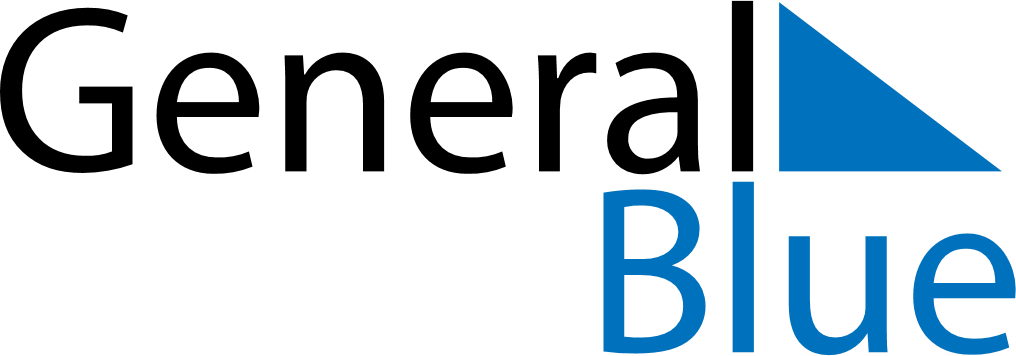 June 2028June 2028June 2028South KoreaSouth KoreaSundayMondayTuesdayWednesdayThursdayFridaySaturday12345678910Memorial Day1112131415161718192021222324252627282930